Risikovurdering Covid-19 – RØDT nivåDet overordnede målet ved RØDT nivå er at elever og ansatte har et begrenset antall kontakter. Dette letter arbeidet med smitteoppsporing og hindrer at hele skolen må stenge ved påvisning av smitte hos en elev eller ansatt. Forsterket renhold tilrådes. Ungdommer må få informasjon slik at de forstår betydningen av å gjennomføre smitteverntiltakene. Dette er særlig viktig ved vår skole grunnet blanding av elever i ulike fag.Avdeling/ lokasjonRisikofaktorVurderingRisikoreduserende tiltakEleverEleverEleverPotensielt syke elever kommer på skolenElever og foresatte er informert om de vurderinger som må tas dersom det er symptom på luftveisinfeksjon/påvist Covid-19 smitteSikre god informasjon om regler knyttet til isolasjon og karanteneMinne elevene om når de ikke skal møte på skolenEleverEleverEleverKlasserom og verkstedDet kan være smitterisiko knyttet til praktisk undervisning i klasserom og verkstedSikre god informasjonHygienetiltakElever bør ha faste klasserom med fast plassStore klasser deles i mindre grupperDet skal være minst en meters avstand mellom elever/ ansatte i alle situasjonerUlike oppmøtetider må vurderesI verkstedene anbefales det at elever har faste samarbeidspartnere når undervisningen krever tettere kontaktBenytte bransjestandarder for smittevern i de fagene der det er utarbeidetEleverEleverEleverKlasserom og verkstedDet kan være smitterisiko knyttet til bruk av fellesverktøy på verkstedeneSikre god informasjonHygienetiltakElevene benytter i størst mulig grad personlig håndverktøy EleverEleverEleverBruk av vask i klasserom og verkstedDet kan være smitterisiko knyttet til at mange elever ønsker å benytte vask samtidigSikre god informasjonHygienetiltakBegrense antall/ sikre minst en meters avstand ved kødannelse bl.a. ved å merke gulvet med tapeEleverEleverEleverBruk av garderoberDet kan være en smitterisiko knyttet til at mange elever skal skifte til/ fra arbeidstøy samtidigSikre god informasjonHygienetiltak - vask både ved ankomst og etter at man har skiftetBegrense antall/ sikre minst en meters avstand mellom elever/ ansatteEleverEleverEleverBruk av garderoberDet kan være smitterisiko knyttet til bruk av garderober i forbindelse med kroppsøvingSikre god informasjonHygienetiltakBegrense antall/ sikre minst en meters avstand mellom elever/ ansatteSkifte i klasserom for å sikre mer plassDusjing anbefales utsatt til elevene kommer hjemEleverEleverEleverKroppsøvingGjennomføring av kroppsøvingsfaget kan medføre økt smitterisikoSikre god informasjonHygienetiltakBegrense antall/ sikre minst en meters avstand mellom elever/ ansatteUnngå aktiviteter med nær kontakt mellom elever; lagidretter, pardans, kampsport o.l.FellesFellesFellesKantineKantineDet kan være en smitterisiko knyttet til at flere elever ønsker å handle samtidigSikre god informasjonHygienetiltakBegrense antall/ sikre avstand (1 meter) ved kødannelse ved bruk merking av gulvFellesFellesFellesKantineKantineDet kan være en smitterisiko knyttet til kjøp av mat og drikkeHygienetiltakKun salg over disk av både mat og drikke porsjonsvis (ingen selvbetjening)Kun betaling med kort eller vipps (trådløst)FellesFellesFellesKantineKantineDet kan være en smitterisiko knyttet til opphold i kantinelokaleneSikre god informasjonHygienetiltak, bl.a. rengjøring av bord og stoler minst to ganger per dagElevene rengjør bord etter brukMøblering/ sikre avstand (1 meter)Elevene bør spise maten ved sin pult i klasserommetMat og drikke må ikke deles FellesFellesFellesKantineKantineIndirekte smitte ved at elever berører samme gjenstander som f.eks krydderbøsser, ketsjupflasker m.m.Følge bransjestandard for servering av mat i restauranter, kantiner m.m.Unngå deling av utstyr til tilberedning og servering av matFellesFellesFellesFellesarealerDet kan være en smitterisiko knyttet til opphold i fellesarealeneSikre god informasjonHygienetiltakBegrense antall/ sikre avstand (1 meter)Avdelingene avholder pauser til ulike tidspunkt (turnus)FellesFellesFellesBibliotekDet kan være en smitterisiko knyttet til ut- og innlevering av bøkerSikre god informasjonHygienetiltakElever med symptom eller sykdom får ikke levere bøker før minst ett døgn etter at de er friskeFellesFellesFelles«Inn- og utslusing» av eleverDet kan være en smitterisiko knyttet til at mange elever kommer til skolen samtidig ved skolestartSikre god informasjonHygienetiltakElevene skal benytte inngang som ligger nærmest klasserommet eller verkstedet de skal være påOppfordre til at elever som har mulighet til det, ikke tar kollektivtransportFellesFellesFelles«Inn- og utslusing» av eleverDet kan være en smitterisiko knyttet til at mange elever forlater skolen samtidig ved skolesluttSikre god informasjonSikre at det ikke blir flokkdannelse ved busstopp (1 meters avstand)Oppfordre til at elever som har mulighet til det, ikke tar kollektivtransportFellesFellesFellesAdgang til skolenKun hovedinngangen ved skolen vil være åpen for publikumBesøkende må benytte hovedinngangen ved ankomst til skolen. Inngangen ved K med ringeanlegg kan ikke benyttesAlle besøkende henvender seg til resepsjonen ved ankomstEksterne aktører som ikke er direkte knyttet til skolens virksomhet skal ikke ha adgangAnsatte og elever som ikke benytter hovedinngangen, skal benytte adgangskortFellesFellesFellesStudieturerElever og ansatte kan bli ekstra utsatt for smitterisiko i forbindelse med studieturerDet gjennomføres ingen studieturer til utlandet skoleåret 2020-2021Det gjennomføres ingen studieturer til Oslo eller andre større byer i Norge skoleåret 2020-2021Elevturer i skolens nærområde skal godkjennes av avdelingsleder. Det må da utarbeides egen risikovurdering knyttet til transport, program og overnattingForesatteSamhandling med foresatteDet kan være smitterisiko knyttet til møter eller større samlinger med foreldreSikre god informasjonHygienetiltakBegrense antall/ sikre avstand (1 meter)AnsatteAnsattePauserom for ansatteDet kan være smitterisiko knyttet til generell bruk av rommet samt bruk av kaffemaskin, oppvaskbenk, kjøleskap m.m.Sikre god informasjonHygienetiltakBegrense antall/ sikre avstand (1 meter) ved bl.a. møbleringAnsatteAnsattePotensielt syke ansatte kommer på jobbDet er sendt ut informasjon til ansatte om vurderinger som må tas dersom det er symptom på luftveisinfeksjon/påvist Covid-19 smitteSikre god informasjonPåminnelse til ansatte om når de ikke skal møte på jobbVurdere bemanningssituasjonAnsatteAnsatteLærerarbeidssonerDet kan være smitterisiko knyttet til at lærere sitter i kontorlandskap samt benytter felles utstyr som printere, makuleringsmaskiner, hullmaskiner osv.Sikre god informasjonHygienetiltakBegrense antall/ sikre avstand (1 meter), om mulig fordele personell på flere arbeidssonerAndre skal ikke besøke arbeidsplassen til lærerneAnsatteAnsatteAllmenning ved arbeidssonerDet kan være smitterisiko knyttet til bruk av kaffemaskin, oppvaskbenk, kjøleskap m.m.Sikre god informasjonHygienetiltakAndre bør ikke besøke arbeidsplassen til lærerneBegrense antall/ sikre avstand (1 meter) ved bl.a. møbleringAnsatteAnsatteVikartjenesteLærere som ikke har tilhold på en gitt avdeling kan utgjøre en smitterisiko hvis vedkommende skal være vikarInnleiede vikarer må få opplæring i gjeldende lokale smittevernsrutinerHygienetiltakAnsatte/ vikarer bør unngå å jobbe/ vikariere på to skoler samme dagAnsatteAnsatteMøterAnsatte som gjennomfører fysiske møter kan utgjøre en smitterisiko overfor hverandreSikre god informasjonHygienetiltakMøter gjennomføres som hovedregel i TeamsAnsatteAnsatteTjenestereiserAnsatte som er på tjenestereise kan bli utsatt for økt smitterisikoAnsatte drar ikke på tjenestereise med mindre dette er strengt nødvendig. Alle tjenestereiser skal være avtalt med nærmeste leder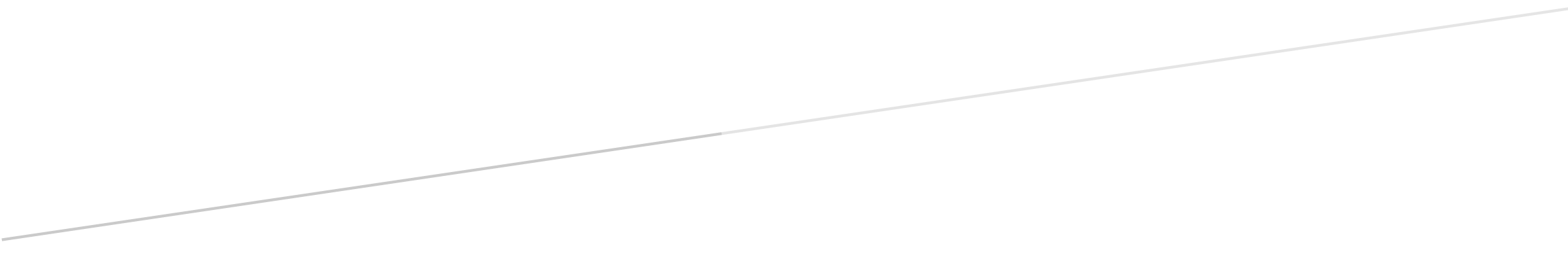 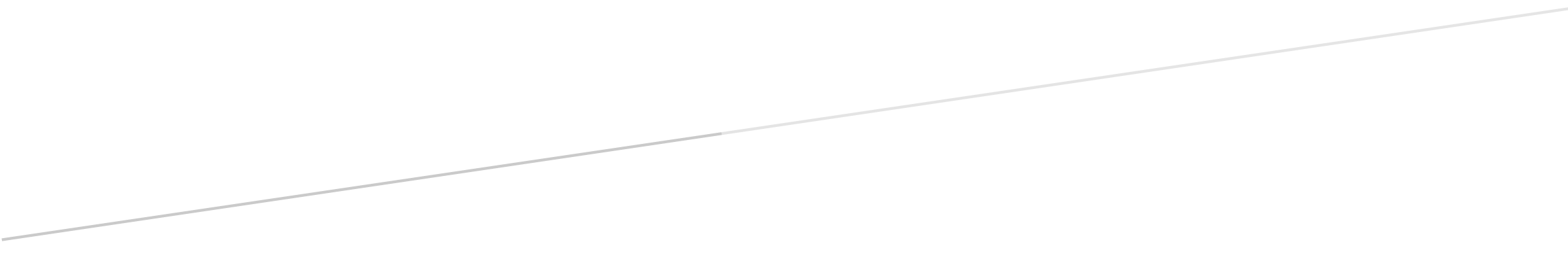 